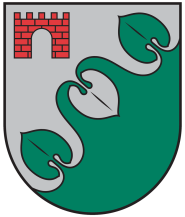 Limbažu novada administrācijaSalacgrīvas apvienības pārvaldeReģ. Nr. 50900030131; Smilšu iela 9, Salacgrīva, Limbažu novads, LV - 4033; E-pasts salacgriva@limbazunovads.lv; tālrunis 64071973UZAICINĀJUMS IESNIEGT PIEDĀVĀJUMU CENU APTAUJĀ	Limbažu novada pašvaldības Salacgrīvas apvienības pārvalde uzaicina Jūs iesniegt savu piedāvājumu cenu aptaujai “Ielas apgaismojuma izbūve Ziedu ielā Salacgrīvā”.Līguma izpildes termiņš: līdz 2023. gada 15. decembrim.Izpildes vieta: Salacgrīva, saskaņā ar Tehnisko specifikāciju;Piedāvājuma izvēles kritērijs ir pēc cenu aptaujas noteikumiem un tā pielikumiem atbilstošs saimnieciski visizdevīgākais piedāvājums, kuru Pasūtītājs nosaka, ņemot vērā cenu. Līguma apmaksa: par faktiski izpildīto darbu apmaksa tiek veikta 10 dienu laikā, pēc pieņemšanas – nodošanas akta abpusējas parakstīšanas un izpildītāja rēķina saņemšanas.Maksimālā līguma summa nepārsniedz 12396 EUR (bez PVN). Pretendentam, kuram piešķirtas tiesības slēgt iepirkuma līgumu, jāparaksta pasūtītāja sagatavotais iepirkuma līgums un ne vēlāk kā 10 (desmit) dienu laikā no pasūtītāja uzaicinājuma parakstīt iepirkuma līgumu nosūtīšanas dienas un jāiesniedz pasūtītājam parakstīts iepirkuma līgums. Ja norādītajā termiņā iepirkuma uzvarētājs neiesniedz iepriekšminēto dokumentu, tas tiek uzskatīts par atteikumu slēgt iepirkuma līgumu.Piedāvājumus cenu aptaujai var iesniegt līdz 2023. gada 17. augustam plkst. 17.00.Piedāvājumi, kuri būs iesniegti pēc noteiktā termiņa, netiks izskatīti.Piedāvājumi var tikt iesniegti:iesniedzot personīgi Salacgrīvas apvienības pārvaldē, Smilšu ielā 9, Salacgrīvā, Limbažu novadā;nosūtot pa pastu vai nogādājot ar kurjeru, adresējot Salacgrīvas apvienības pārvaldei, Smilšu ielā 9, Salacgrīvā, Limbažu novadā, LV-4033;nosūtot ieskanētu pa e-pastu salacgriva@limbazunovads.lv un pēc tam oriģinālu nosūtot pa pastu;nosūtot elektroniski parakstītu uz e-pastu salacgriva@limbazunovads.lvPiedāvājumā iesniedzamie dokumenti:Piedāvājuma veidlapa (1. pielikums);Finanšu piedāvājuma veidlapa (3. pielikums);Apliecinājums par neatkarīgi izstrādātu piedāvājumu (4. pielikums).Kontaktpersona: Ziedonis Tomsons, tālr. 26552180. Pielikumā: 	1.pielikums. Piedāvājuma veidlapa uz 1 (vienas) lpp.;2.pielikums. Tehniskā specifikācija uz 2 (divām) lpp.; 3.pielikums. Finanšu piedāvājuma veidlapa uz 1 (vienas) lpp.;4.pielikums. Apliecinājums par neatkarīgi izstrādātu piedāvājumu uz 1 (vienas) lpp.;                                                                                                                                     1.pielikumsCenu aptaujai “Ielas apgaismojuma izbūve Ziedu ielā Salacgrīvā”PIEDĀVĀJUMA VEIDLAPA“Ielas apgaismojuma izbūve Ziedu ielā Salacgrīvā”___.____.2023.  ______________(vieta)INFORMĀCIJA PAR PRETENDENTUPretendenta pilnvarotās personas vārds, uzvārds, amats ______________________________Pretendenta pilnvarotās personas paraksts_________________________________________                                                                                                                                     2.pielikumsCenu aptaujai “Ielas apgaismojuma izbūve Ziedu ielā Salacgrīvā”TEHNISKĀ SPECIFIKĀCIJA“Ielas apgaismojuma izbūve Ziedu ielā Salacgrīvā "Objekta atrašanās vieta: Ziedu ielā Salacgrīvā Limbažu novadā, zemes vienību kadastra apzīmējums Nr.66150050156 (Ziedu), Nr.66150050159 (Krasta iela).Pasūtītājs: Limbažu novada pašvaldība, Salacgrīvas apvienības pārvalde, Smilšu iela 9, Salacgrīva, LV-4033, Reģ. Nr 90009114631Būves veids: Ielas apgaismojums. Pirms piedāvājuma iesniegšanas Pretendentam jāiepazīstas ar darbu apjomiem un esošo situāciju dabā, iepriekš piesakoties Salacgrīvas apvienības pārvaldē pie Ziedonis Tomsons mob.tel. 26552180.Būvniecības ieceres dokumentāciju izstrādāt un darbus veikt atbilstoši spēkā esošajiem normatīvajiem aktiem, Latvijas energostandartiem un izdotajiem tehniskajiem noteikumiem, ja tādi ir. Dokumentācijas izstrādes pamatā LBN, “Vispārīgie būvnoteikumi” un “Būvprojekta saturs un noformēšana”Ja projektēšanas nosacījumu izpildei nepieciešams saņemt kādus tehniskos vai īpašos noteikumus, to dara projektētājs.Topogrāfisko plānu nodrošina projektētājs.Projekta risinājums apgaismojuma līnijai:Apgaismojuma balstus projektēt ievērojot vienmērīgus attālumus starp balstiem izvērtējot nepieciešamo apgaismojuma intensitāti;Projektā paredzēt cinkotus apgaismojuma balstus;Paredzēt atkārtoto zemējuma kontūru pie katra balsta;Projektēt energoefektīvus LED gaismekļus ar efektivitāti ne mazāk, kā 120 Lm/W, un rūpnīcas garantiju ne mazāk kā 5 gadi;Gaismekļiem jābūt aprīkotiem ar barošanas blokiem, kuros integrēta dimēšana;Apgaismojuma klase ME5 vai ME6;Ielu šķērsojumus veikt pa īsāko iespējamo trajektoriju. Kabeļus ievietot aizsargcaurulē;Paredzēt seguma atjaunošanu un būvgružu savākšanu;Paredzēt koku nociršanu, zaru apzāģēšanu, ja tāda nepieciešama;Projektētājs projektā iekļauj apgaismojuma aprēķinu, veiktu DIALUX vai citā analogā programmā;Projekta izstrādes laikā, risinājumus saskaņot ar pasūtītāju.Projekta sastāvs:Galvenie tehniskie rādītāji un vispārējie norādījumi;Saskaņots elektrolīnijas trases topogrāfiskais plāns M=1:500;Elektroapgādes un vadības automātikas principiālā shēma, ja tāda nepieciešama;Materiālu specifikācija;Galveno darbu apjoms;Materiālu un darbu tāme;Norādījumi būvniekam.Saskaņota un akceptēta projekta dokumentācija Pasūtītājam iesniedzama 3 (trīs) oriģinālos eksemplāros grafiskā formā un vienā eksemplārā CD formā (projekta grafiskā daļa pdf un dwg, aprēķini un rakstiskie dokumenti doc un excel  formātos.)Projekta izstrādes termiņš 60 dienas.Starpziņojuma iesniegšanas termiņš 30 dienas. Starpziņojums satur tehnisko risinājumu, darbu un materiālu apjomus. Piedāvājumā ir jāiekļauj visi darbi (t.sk. izdevumi atļaujām un licencēm), būvlaukuma sagatavošana, materiāli, palīgmateriāli un mehānismi, objekta nodošanas ekspluatācijā izdevumi, izmaksas, kas nepieciešamas darbu nodrošināšanai, iespejamie neparedzētie darbi, lai veiktu tehniskā projektā noteikto darbu apjomus pilnā apmērā. Izpildītājam ir jāievērtē visi darbi, kas nepieciešami t.s. elektrības, ūdens, patēriņš, un citi izdevumi Darbu veikšanai.Izpildītājs neparedzēto darbu apjomu pierādīšanai nevar atsaukties uz nepilnīgu projektu vai nepietiekošām tehniskām specifikācijām.Izpildītājam pirms darbu uzsākšanas:ir jāizstrādā un jāsaskaņo ar Pasūtītāju Darbu veikšanas projektu (DVP) un laika grafiku;ir jāsaņem rakšanas atļaujas no inženierkomunikāciju turētājiem;ja izbūve skar koku zaru apzāģēšanu vai ciršanu, jāsaņem attiecīga atļauja Limbažu novada pašvaldībā;ja izbūves laikā var tikt ierobežota satiksme, jāizstrādā satiksmes organizācijas shēma un tā jāsaskaņo Limbažu novada pašvaldībā (vismaz 1 nedēļu pirms plānotajiem darbiem) un jāizvieto attiecīgas brīdināšanas zīmes. ja pārbūvejamo apgaismojuma līniju izbūve skar privātīpašumu, darbus saskaņot ar attiecīgā īpašuma īpašnieku vismaz 2 nedēļas pirms to veikšanas;Pasūtītājam ir tiesības pieprasīt un Izpildītājam ir jānodrošina darbu veikšana objektā atbilstoši labas būvniecības praksei.Izpildītājs darbus veic, ievērojot būvniecības noteikumus. Visiem izmantotajiem materiāliem jābūt sertificētiem, saskaņā ar Eiropas Savienības standartiem un Latvijas Republikas normatīvajiem dokumentiem, kā arī jābūt pieejamiem kvalitātes sertifikātiem.Ja rakšanas darbi skar paliekošu koku saknes, tās nedrīkst tikt bojātas, šajās vietās tranšeju atrakšana jāveic manuāli, neizmantojot smago tehniku.Objekta apsardze un materiālu saglabāšana ir Izpildītāja pienākums.Trokšņu un vibrācijas līmenis, ko rada iekārtas, nedrīkst pārsniegt normatīvajos aktos noteiktās  normas. Izpildītājs, veicot darbus, ievēro ugunsdrošības pasākumus, pielietojot materiālus un tehnoloģijas, kā arī ievērojot aizsardzību pret īsslēgumiem un elektrības pārslodzēm.Veicot darbus, Izpildītājs ievēro būvdarbu veikšanas tehnoloģijas un būvdarbu veikšanas laikā neaizskar/nebojā pievienotās komunikācijas un objektus. Bojājumu gadījumā nodrošina to sakārtošanu/atjaunošanu sākotnējā stāvoklī vai zaudējumu atlīdzību.Izpildītājs nodrošina, ka darbi objektā tiek veikti atbilstoši darba aizsardzības, ugunsdrošības, sanitāri - higiēniskajām un vides aizsardzības normām, pašvaldības saistošo noteikumu, kā arī citu Latvijas Republikā spēkā esošos normatīvo aktu prasībām.Pretendents ir atbildīgs par darba aizsardzības pasākumu ievērošanu objektā.Veicot būvdarbus, darbavietas jāaprīko atbilstoši Ministru Kabineta 2001.gada 2.oktobra noteikumiem Nr.421 “Noteikumi par darbavietu aprīkošanu uz ceļiem”.Izpildītājs, veicot darbus, nodrošina darba vietas norobežošanu un nepieļauj nepiederošu personu piekļūšanu būvobjektam. Būvgružus un atkritumus atļauts uzglabāt un izvest tikai speciālos konteineros, kuri nepieļauj apkārtējās vides piesārņošanu. Konteinerus Pasūtītāja teritorijā novietot tikai darbu veikšanas projektā noradītajās vietās un izvest pēc nepieciešamības.Pēc būvdarbu pabeigšanas būvobjektam pieguļošo teritoriju (ielas, laukumus, zaļās zonas u.c.), kas tika izmantota darbu vajadzībām, atjaunot sākotnējā vai labākā stāvoklī.Pēc būvdarbu pabeigšanas Izpildītājs sagatavo veikto būvdarbu izpilddokumentāciju, saņem pozitīvus atzinums par veiktajiem būvdarbiem no iestādēm, kuras izsniegušas tehniskos noteikumus.Pirms objekta nodošanas ekspluatācijā Izpildītājs iesniedz Limbažu novada pašvaldībai ģeodēziskajos darbos sertificēta mērnieka izgatavotu savietoto inženierkomunikāciju izpilduzmērījuma plānu elektroniski.Izpildītājs nodrošina veikto darbu un pielietoto materiālu 60 mēnešu garantiju, sākot no darbu nodošanas-pieņemšanas akta parakstīšanas brīža.                                                                                                                                     3.pielikumsCenu aptaujai “Ielas apgaismojuma izbūve Ziedu ielā Salacgrīvā”FINANŠU PIEDĀVĀJUMA VEIDLAPA“Ielas apgaismojuma izbūve Ziedu ielā Salacgrīvā”___.____.2023. ______________(vieta)Līgumcenā ir iekļautas visas iespējamās izmaksas, kas saistītas ar darbu izpildi (nodokļi, nodevas, darbinieku alga, u.c), tai skaitā iespējamie sadārdzinājumi un visi riski.Pretendenta pilnvarotās personas vārds, uzvārds, amats ______________________________Pretendenta pilnvarotās personas paraksts_________________________________________*  Pretendentam jāsagatavo finanšu piedāvājums atbilstoši tehniskajā specifikācijā norādītajiem darbu apjomiem. Pretendenta Finanšu piedāvājumā norādītajā cenā jāiekļauj visas ar iepirkuma nolikuma Tehniskās specifikācijas prasību izpildi saistītās izmaksas, nodokļi, kā arī visas ar to netieši saistītās izmaksas, izmaksas par visiem riskiem, tajā skaitā, iespējamo sadārdzinājumu, izmaksas, kas saistītas ar iekārtas un ar tās darbības nodrošināšanu saistītā aprīkojuma uzstādīšanu, ieregulēšanu, palaišanu un garantijas apkalpošanu. Pretendentam Finanšu piedāvājumā cenas un summas jānorāda eiro bez pievienotās vērtības nodokļa, atsevišķi norādot pievienotās vērtības nodokli un kopējo summu, ieskaitot pievienotās vērtības nodokli. Pretendentam Finanšu piedāvājumā cenu izmaksu pozīcijas jānorāda ar precizitāti divi cipari aiz komata. Pretendents, nosakot līgumcenu, ņem vērā un iekļauj līgumcenā visus iespējamos sadārdzinājumus. Iepirkuma līguma izpildes laikā netiek pieļauta līgumcenas maiņa, pamatojoties uz izmaksu pieaugumu. Vienību izmaksu cenas iepirkumu līguma izpildes laikā netiks mainītas.                   4.pielikumsCenu aptaujai “Ielas apgaismojuma izbūve Ziedu ielā Salacgrīvā”Apliecinājums par neatkarīgi izstrādātu piedāvājumuAr šo, sniedzot izsmeļošu un patiesu informāciju, _________________, reģ nr.__________Pretendenta/kandidāta nosaukums, reģ. Nr.(turpmāk – Pretendents) attiecībā uz konkrēto iepirkuma procedūru apliecina, ka:Pretendents ir iepazinies un piekrīt šī apliecinājuma saturam.Pretendents apzinās savu pienākumu šajā apliecinājumā norādīt pilnīgu, izsmeļošu un patiesu informāciju.Pretendents ir pilnvarojis katru personu, kuras paraksts atrodas uz iepirkuma piedāvājuma, parakstīt šo apliecinājumu Pretendenta vārdā.Pretendents informē, ka (pēc vajadzības, atzīmējiet vienu no turpmāk minētajiem):Pretendentam, izņemot gadījumu, kad pretendents šādu saziņu ir paziņojis saskaņā ar šī apliecinājuma 4.2. apakšpunktu, ne ar vienu konkurentu nav bijusi saziņa attiecībā uz:5.1. cenām;5.2. cenas aprēķināšanas metodēm, faktoriem (apstākļiem) vai formulām;5.3. nodomu vai lēmumu piedalīties vai nepiedalīties iepirkumā (iesniegt vai neiesniegt piedāvājumu); vai5.4. tādu piedāvājuma iesniegšanu, kas neatbilst iepirkuma prasībām; 5.5. kvalitāti, apjomu, specifikāciju, izpildes, piegādes vai citiem nosacījumiem, kas risināmi neatkarīgi no konkurentiem, tiem produktiem vai pakalpojumiem, uz ko attiecas šis iepirkums.Pretendents nav apzināti, tieši vai netieši atklājis un neatklās piedāvājuma noteikumus nevienam konkurentam pirms oficiālā piedāvājumu atvēršanas datuma un laika vai līguma slēgšanas tiesību piešķiršanas, vai arī tas ir īpaši atklāts saskaņā šī apliecinājuma ar 4.2. apakšpunktu.Pretendents apzinās, ka Konkurences likumā noteikta atbildība par aizliegtām vienošanām, paredzot naudas sodu līdz 10% apmēram no pārkāpēja pēdējā finanšu gada neto apgrozījuma, un Publisko iepirkumu likums paredz uz 12 mēnešiem izslēgt pretendentu no dalības iepirkuma procedūrā. Izņēmums ir gadījumi, kad kompetentā konkurences iestāde, konstatējot konkurences tiesību pārkāpumu, ir atbrīvojusi pretendentu, kurš iecietības programmas ietvaros ir sadarbojies ar to, no naudas soda vai naudas sodu samazinājusi.Datums __.___.2023.			                	Pretendenta nosaukumsvai vārds, uzvārdsReģistrācijas Nr.vai personas kodsPretendenta bankas rekvizītiAdreseTālr. Nr.Par līguma izpildi atbildīgās personas vārds, uzvārds, tālr. Nr., e-pasta adresePretendenta pārstāvja vai pilnvarotās personas vārds, uzvārds, amatsPretendents nodrošina vai nenodrošina līguma elektronisku parakstīšanuPretendenta pārstāvja vai pilnvarotās personas pilnvarojuma pamatsN.P.K.NosaukumsLīgumcena, EUR bez PVN1Ielas apgaismojuma izbūve Ziedu ielā Salacgrīvā☐4.1. ir iesniedzis piedāvājumu neatkarīgi no konkurentiem un bez konsultācijām, līgumiem vai vienošanām, vai cita veida saziņas ar konkurentiem;☐4.2. tam ir bijušas konsultācijas, līgumi, vienošanās vai cita veida saziņa ar vienu vai vairākiem konkurentiem saistībā ar šo iepirkumu, un tādēļ Pretendents šī apliecinājuma Pielikumā atklāj izsmeļošu un patiesu informāciju par to, ieskaitot konkurentu nosaukumus un šādas saziņas mērķi, raksturu un saturu.Paraksts